元大期貨的員工教育訓練第八條 等級：領先資料來源：2017年元大期貨企業社會責任報告書元大期貨在2017 年新增「企業社會責任教育訓練」課程，課程主要內容為落實法令遵循、善盡誠信經營企業社會責任企業概述元大期貨以「SMART」為核心價值，我們協助客戶掌握全球投資機會(Seize Global Opportunities)，並替客戶做好風險控管(Manage the Risk)，提供高品質的產業研究(Analyze with Experiences)，以及利用智能交易強化客戶投資組合(Reinforced by Programming)。量身打造客戶的期權需求(Tailor Your Solutions)，更是元大期貨的企業使命。元大期貨積極推廣智能生態圈，建立線上與實體講座課程等一站式顧問服務，各種的程式語法皆能以SMART API串接，同時結合行動APP推播市場即時行情訊息，並推出客製化交易平臺讓投資人可以輕鬆執行期權、槓桿交易契約等商品智能交易。案例描述期貨產業瞬息萬變，公司競爭優勢的維持，更需要每位員工在專業上的與時俱進，因此元大期貨提供多元的進修與訓練管道，協助強化專業知識與技能，以提升工作效率與品質。元大期貨遵循母公司元大金控「滿足金融產業及集團業務發展之需要」建立管理職與專業職多元人才發展制度，以管理學院、專業學院、證照學院及生活學院四大課程架構開設訓練課程並提供學習資源，各子公司與各級主管透過人才標示、指派進修、工作輪調、專案任務指派及數位學習等多元方式，儲備未來適任的管理職主管人才、國際營運人才以及因應數位金融創新發展所需的金融多元人才專業能力。而在2017 年新增「企業社會責任教育訓練」課程，課程主要內容為落實法令遵循、善盡誠信經營企業社會責任。元大期貨除參與集團之金融儲備幹部(ManagementAssociate，以下簡稱MA) 計畫外，亦積極舉辦各項員工教育訓練，包含金融專業課程技能提升課程及生活講座，推動元大期貨全方位教育與培訓。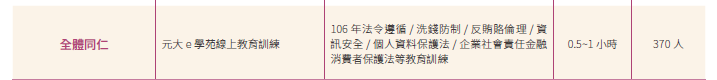 